 “Россия в первой половине XIX века” Цели урока:Дидактическая цель: создать условия для осознания и осмысления нового материала в соответствии с индивидуальными особенностями учащихся средствами технологии критического мышления.Цели по содержанию:Образовательный аспект: создание условий для усвоения учащимися исторических фактов, связанных с царствованием императора Павла I, выяснением причинно-следственных связей между социально-политической ситуацией в стране и мотивами его убийства.Воспитательный аспект: воспитание уважительного отношения к историческому прошлому страны, формирование толерантного отношения к личности.Развивающий аспект: развитие коммуникативных навыков, творческих способностей учащихся, умений работать с историческими источниками, навыков исторического анализа.Формы организации познавательной деятельности учащихся: индивидуальная, групповая, коллективная. Для работы на уроке класс делится на 4 группы по 5-6 человек.Оборудование:1. Иллюстративный материал (портреты Павла I, Александра I, участников заговора 11-12 марта 1801 г., изображения Михайловского замка и др.).2. Раздаточный материал (рабочие листы).3. Листы ватмана и цветные графические средства.На доске размещены фотографии актеров-исполнителей роли Гамлета (В.Высоцкого, И.Смоктуновского, В. Авилова, Й. Кайнца, О.Вернера).Эпиграф урока (запись на доске):В темных складках гатчинского плаца,
Полуночной тенью волочась,
Бледный принц с манерами паяца
Силится над площадью подняться,
Чтобы вновь задушенным упасть…1 этап – вызов.Задачи фазы вызова:Актуализировать имеющиеся у учащихся знания и смыслы в связи с изучаемым материалом;Пробудить познавательный интерес к изучаемому предмету;Помочь учащимся самим определить направление в изучении темы.В начале урока звучит стихотворение Бориса Пастернака “Гул затих. Я вышел на подмостки…”Учитель: Что объединяет людей, фотографии которых вы видите на доске?Ученики выдвигают различные версии. (Это исполнители роли Гамлета).Пьеса Шекспира актуальна в любую эпоху. У каждого поколения был свой Гамлет. Учитель вместе с ребятами обсуждает, кто такой Гамлет, и почему он – “герой на все времена”.- Как вы думаете, какое отношение имеет Гамлет к истории России?Ребята высказывают предположения. Работа организуется сначала индивидуально, затем - в парах, далее – в группах.- Судьбу какого российского императора может напоминать нам история принца Датского королевства?Учитель организовывает работу учащихся в индивидуальной и групповой форме с рабочим листом № 1 “Русский Гамлет, кто вы?”, на котором представлены портреты Ивана Грозного, Павла I, Александра I и Александра III. После обсуждения “кандидатов” на роль “Гамлета российской истории” ребята приходят к выводу, что это – император Павел I.Учитель: Павел Петрович Романов царствовал 4 года 4 месяца и 4 дня. По образному выражению И. Христофорова, его царствование было коротким и резким, как удар хлыста. Оно получило весьма противоречивые оценки в воспоминаниях современников и отечественной историографии. Большинство историков XIX – начала XX вв. характеризовали Павла I как “мстительного азиатского деспота”, “венчанного психопата”, “сумасшедшего императора”, изображая его царствие как “террор правительственной власти”, “ужасное время”, “царство страха”. Между тем, некоторые современники и историки занимали совершенно иные позиции в освещении личности Павла I. Известно, что А.С. Пушкин, вначале сравнивающий императора с “римским Калигулой”, к концу жизни изменил свое мнение к монарху, назвав его “романтическим нашим императором”, “врагом коварства и невежд”. Вспомните, что вам известно о Павле I и его правлении. Информацию представьте в виде кластера.- Каким представляется вам император Павел I?Далее ребята сначала в парах, а затем в группе составляют кластер по теме: “Павел I и его царствование”. Представители групп по очереди знакомят класс с результатами своей работы.2 этап урока – стадия осмысления.Задачи фазы реализации смысла:Помочь активно воспринимать изучаемый материал;Помочь соотнести старые знания с новыми.Учитель: В ночь с 11 на 12 марта 1801 года две группы заговорщиков - одна во главе с Паленом, другая во главе с Беннигсеном, - вошли в Михайловский замок с разных сторон. Разбуженный шумом император спрятался за каминной ширмой, но толпа заговорщиков нашла его. Последними произнесенными им словами были: “Что я сделал?” Вам предстоит оценить деятельность императора Павла и определить мотивы его убийства.На этом этапе урока используется прием ИНСЕРТ (интерактивная размечающая система для эффективного чтения и размышления).Работая с текстом рабочего листа № 2, учащиеся заполняют таблицу, используя маркировочные значки:После заполнения таблицы учитель снова организует работу с кластером в том же порядке: индивидуально – в парах – в группах. Ребята дополняют кластеры, увеличивая “гроздья”. Итогом обсуждения становится общеклассный кластер на доске.3 этап урока – рефлексия.Задачи фазы рефлексии:Помочь учащимся самостоятельно обобщить изученный материал;Помочь самостоятельно определить направления дальнейшего изучения материала.Учащиеся делают самостоятельные выводы.Этот одинокий, замкнувшийся в своих фантазиях человек, казался современникам безумным, деспотичным, психически неуравновешенным человеком, что не соответствовало действительности. Павел I - яркая, незаурядная личность, талант и способности которого не были раскрыты в полной мере в силу сложившихся обстоятельств. Политика императора Павла была импульсивной, порой противоречивой, но в его нововведениях было много полезного.Учитель:Час пройдет за часом, век за веком:
Жизнь мелькнет водоворотом слов,
Камнем смерть прижмет уста и веки,
Но никто не снимет с человека
Бремя преступлений и грехов.В темных складках гатчинского плаца,
Словно заклейменный палачом,
Он встает без четверти двенадцать,
Бледный принц с манерами паяца,
Пряча шпагу под смешным плащом…- А вы, ребята, можете написать свое стихотворение об императоре Павле Петровиче.На этом этапе учитель использует прием написания синквейна. Синквейн – это маленькое стихотворение, состоящее из пяти строк. (Синквейн происходит от французского слова “5”). Написанное в лаконичной форме, оно позволяет описывать суть понятия или явления, а также осуществлять рефлексию на основе полученных знаний.Алгоритм составления синквейна:Первая строка: тема или предмет, выраженные одним словом (сущ.)Вторая строка: описание темы или предмета (два прилагательных или причастия).Третья строка: три глагола, характеризующих действия темы/предмета.Четвертая строка: фраза, выражающая отношение автора к теме/предмету (обычно состоит из четырех значимых слов).Пятая строка: синоним, обобщающий или расширяющий смысл темы/предмета (одно слово).Ученики могут писать синквейны индивидуально или в группах. Важно! Оценить работу каждой группы, найти возможность поощрить каждого ребенка.Синквейны, написанные учениками:ПавелВспыльчивый, гневный
Заставлял, наказывал, ссылал
“…Он гнал людей в отставку и ссылал по произволу…” (княгиня Ливен)
Тиран!ИмператорНесчастный, нелюбимый 
Мечтал, старался, не осуществил
Трагическая и противоречивая личность.
Рыцарь!Павел IГлубокий, трагический
Не поверю, проиграл, ошибался
Родился не в том месте и в не свое время. 
Несправедливость!Император ПавелСтранный, вспыльчивый
Убить, предать, не понять
Убийство Павла I – последний дворцовый переворот.
Трагедия.Домашнее задание: определите роль Александра I в последнем дворцовом перевороте. Найдите высказывания современников и историков об этом императоре. Какую оценку его личности дали бы вы?"А он, мятежный, просит бури". Разработка урока о Петре IЦель: создать условия для формирования образного представления об эпохе Петра I через изучение его личности.Задача обучения: развитие познавательной самостоятельности учащихся в процессе образного изучения личности Петра I и его роли в развитии России.Задачи учения:определить задачи, стоящие перед Россией к концу XVII века;составить психологический портрет Петра I;выявить взаимосвязь между личностными характеристиками Петра I и способностью решить стоящие перед ним задачи.Личностная значимость:Не существует однозначной оценки выдающейся личности: чем она активнее, тем больше оценок получает ее деятельность и тем важнее умение отвечать за свои поступки.Тип урока: урок изучения нового материала.Форма организации обучения: лабораторно-практическая работа в малых группах.Основные виды деятельности учащихся: работа с учебными текстами и иллюстрациями; обсуждение в группах; сообщение о результатах работы, общий вывод.Средства обучения: учебные тексты и пособия (О.Д.Ушаков «Правители России. Цари и императоры»), иллюстрации (В.А.Серов «Петр Великий», Н.Н.Ге «Петр I допрашивает своего сына Алексея», портретные изображения Петра I), слайдовая презентация, инструкции по организации работы в группах.Домашнее задание: стр.98-99, стр.180-181 читать; стр.182 вопрос 3.Этапы урока:1. Организационный (30 сек.)
2. Вводно-мотивационный (1-2 мин.)
3. Актуализация знаний (5 мин.)
4. Изучение нового материала:
     4.1. Лабораторная работа в группах (10-15 мин.)
     4.2. Практическая работа – выступление групп (10-15 мин.)
5. Первичное закрепление (2-3 мин.)
6. Выводы по уроку
7. Организация домашнего заданияХОД УРОКАСинквейны:Группа 1:Петр I
Деловитый, отзывчивый
Создал, построил, казнил
Люблю тебя, Петра творенье
РеформаторГруппа 2:Петр I
Невыдержанный, вспыльчивый
Создавал, реформировал, правил
Без труда не вытащишь и рыбку из пруда
ИмператорГруппа 3:Царь? 
Гордый, целеустремленный
Реформировал, построил, создал
Царь Петр любил порядок
ИмператорСмутное время в России и его итогиТип урока: урок формирования новых знаний.Форма урока: проблемный урок.Цель: Рассмотреть и выявить сущность Смутного времени и его значение в истории России.Задачи:Образовательные:на основе документального и другого материала определить причины, сущность и итоги Смутного времени;выделить основные периоды Смуты и отождествлять их с конкретными политическими лидерами;усвоить стандартный минимум фактических сведений о событиях Смутного времениРазвивающие:формировать навыки работы с источниками знаний, прежде всего с документами;формирование критического мышления учащихся;учиться рассматривать историческую проблему (личность) с различных позиций;развивать навыки выступления и защищать свою точку зрения;развивать коммуникативные навыки работы в группах.Воспитательные:акцентировать гражданственно-патриотическую позицию студентов;вовлечь в активную практическую деятельность;выработать собственное отношение к рассматриваемой проблеме.Оборудование:Артемов В.В., Лубченков Ю.Н. “История Отечества с древнейших времен до наших дней”, карта “Смутное время в России в XVII веке”,Приложения с документами,Портреты исторических личностей периода Смуты,Атласы,Карточки с заданиями.Замысел урока сводится к организации работы студентов с несколькими текстами, включающими в себя описание политических деятелей Смутного времени с позиции современников и историков. Они должны выработать свое отношение к их личности и действиям, представить последовательность происходивших событий, с тем, чтобы в итоге извлечь собственный смысл-значение Смутного времени в судьбе страны, то есть решить проблему.Учебно-технологическая суть урока базируется на применении элементов технологии развития критического мышления: наличие стадии вызова, содержания и рефлексии, прием “верные и неверные утверждения”, а также работе в группах. Пять групп обозначены до начала урока.Работа студентов оценивается по устным выступлениям, степени участия в обсуждении вопросов, по письменному заданию в конце урока (занятие рассчитано на пару). Также от групп принимаются предложения отметить студентов, активно работавших внутри малой группы, но заметно не проявивших себя в общем обсуждении.Ход урокаI. Стадия вызова. Вступительное слово преподавателя о предстоящем уроке.Сразу дается домашнее задание на следующую пару: определить итоги и последствия Смутного времени (обязательно для всех), используя полученную на уроке информацию и текст учебника (§ 12-14), плюс дополнительное творческое задание (по желанию): составить кроссворд, тестовые вопросы (от 10 слов) или текст с ошибками по данной теме (от 10 предложений).Постановка преподавателем проблемы: в чем заключена сущность Смуты и каково ее значение для России?Обсуждение в группе слова “смута”: что можно ассоциировать с ним и что оно означает? Результат фиксируется на доске. Идет актуализация знаний студентов, усиливающаяся в приеме “верные и неверные утверждения”. Сначала идет заполнение таблицы самостоятельно, а затем итоги обсуждаются в группах и аудиторией в целом.Стадия содержания. Работа с основной информацией.Задача студентов – фиксировать по ходу урока в тетрадях краткую характеристику рассматриваемых личностей.1. Воссоздание общими усилиями ситуации накануне Смутного времени: династический кризис, хозяйственные тяготы неурожайных лет, побеги крестьян, попытки Бориса Годунова предотвратить проблемы и падение авторитета монархии.Далее работа идет пошагово: учащимся предлагается ознакомиться с характеристиками, данными Борису Годунову и сделать краткие выводы сначала самостоятельно, затем в малых группах, а потом и во всей группе. Основной пункт анализа: сформулируйте свое отношение к этому историческому персонажу с помощью 2-3 слов, наиболее ярко описывающих его, и обоснуйте свою оценку.  - Как вы считаете, почему Борису Годунову не удалось восстановить порядок в стране и не допустить обострения внутриполитической ситуации?2. После общего обсуждения следует рассказ преподавателя о Лжедмитрии 1 и его воцарении. Затем студенты изучают документальное его описание и вновь делают выводы по предложенной ранее схеме. Приложение 3- Почему Лжедмитрий сумел захватить власть; почему его встречали в Москве так торжественно; кто его поддерживал?- Почему же через 11 месяцев его с позором низвергли?3. Вступление на престол Василия Шуйского. “Крестоцеловальная запись” и ее значение. Перерастание ситуации в гражданскую войну. Появление Лжедмитрия II и тушинский лагерь. Деятельность полководца М.В.Скопина-Шуйского. Польско-литовская интервенция. Рассказ сопровождается работой с картой и атласом.Рассказ дополняется характеристикой Василия Шуйского, представленного в, которое требует анализа со стороны студентов: индивидуально, в малых группах и сообща.- В чем причины поражения Василия Шуйского?4. Персонификация полученных знаний далее отображается в визуальном приеме: каждой группе выдаются портреты Бориса Годунова, Лжедмитрия 1, Василия Шуйского, Лжедмитрия II и Марины Мнишек без указания имён. Требуется отождествить изображение с конкретной личностью на основе полученной информации. Группы по очереди аргументируют свой выбор.5. Рассказ преподавателя.Семибоярщина. Приглашение московскими боярами польского королевича Владислава на русский престол. Первое ополчение и его распад. Второе ополчение. К.Минин и Д.Пожарский. Освобождение Москвы. Работа с картой и атласом.- Как вы считаете, чье утверждение на престоле могло бы оказаться наиболее благотворным для России – Лжедмитрия 1, В.И.Шуйского или королевича Владислава? Аргументируйте свое мнение.Идет обсуждение, после которого следует материал о Земском соборе 1613г. и избрании на престол Михаила Федоровича Романова.III. Стадия рефлексии.1. Возвращение к “верным” и “неверным” утверждением и оценка их достоверности с учетом новой информации (индивидуально, в группе, сообща).2. Также каждой группе раздаются задания на определение исторических личностей данного периода по образным выражениям, примененных к ним.3. Итогом урока становится обобщение всего материала и разрешение поставленной вначале проблемы: в чем сущность Смуты и каково ее значение для России? В последнем задании выводы у каждого собственные. Учащимся выдается список цитат и предлагается выбрать из него ту, которая лучше всего, по их мнению, характеризует тему или какую-то ее часть, т.е. определяет смысл-значение Смутного времени в России. Работа ведется самостоятельно каждым, оформляется письменно и содержит обоснование своего выбора. Объяснение домашнего задания. Подведение общих итогов занятия преподавателем.Заключение.Данный урок имеет достаточно большой информационный блок. Поэтому для эффективности овладения всего комплекса материала и решения заявленных задач было выбрано сочетание рассказа преподавателя и работы с документами: воспоминаниями современников и мнениями историков.Используются портреты исторических личностей, причем на этапе, когда основную часть информации студенты уже получили, и визуальный прием конкретизирует полученные знания и еще раз закрепляет их опытным путем.Широко применяются разнообразные формы работы: индивидуальная, групповая, коллективная. Это сочетание общей и индивидуальной работы повышает заинтересованность каждого студента в получении результата и создает положительную мотивацию, а работа в группах объединяет разноуровневые силы и различные психологические установки для достижения общего результата, развивает коммуникативные способности и стремление работать в команде.За основу данного занятия взята технология критического мышления с ее традиционными стадиями вызова, содержания и рефлексии, которые поддерживают обычные этапы проблемного урока. Прием “верные и неверные утверждения” активизирует познавательную деятельность и актуализирует имеющиеся знания без какого-либо давления со стороны преподавателя, что поощряет самостоятельность студентов. Затем происходит построение знаний (вновь самостоятельное). Возврат к утверждениям составляет осмысление деятельности в течение пары и выход на поставленную вначале урока проблему. Самостоятельная работа с цитатами дает возможность каждому сделать для себя вывод по проблеме и решить главную задачу урока. Стадия рефлексии здесь оправдана необходимостью показать приобретенные знания и умения, дать самооценку проделанной на уроке работе и тем самым вновь обеспечить обратную связь.В процессе проведения занятия складываются благоприятные условия для развития умений и способностей быстрого мышления, к изложениям кратких, но точных выводов.Урок истории "Общество Древней Индии" 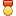 Цели урока:Образовательная цель: формирование знания о древних жителях Индии, варнах, происхождении варн.Развивающая цель: развитие умения пересказывать, выделять в тексте главное, сравнивать, давать определения по теме.Воспитательная цель: воспитание уважения к прошлому.Обучающиеся должны знатьЗанятия древних жителей Индии: (в., с., н.)Понятия: раджа, царь, варна, брахманы, кшатрии, вайшьи, шудры, дравиды, арии; (в., с., н.)Имена: Ашока, Брахма. (в., с., н.)Обучающиеся должны уметь: пересказывать текст(в., с., н.) , сравнивать(в., с., н. ) выделять в тексте главное(в., с., н.) , давать определения (в., с.,)Универсальные умения: использовать графическое изображение для получения информации, решать кроссворды и ребусы, составлять сравнительную таблицу.Буквы «в., с., н.» условно обозначают обучающихся с высоким, средним, низким уровнями учебных возможностей в классе по итогам педагогического консилиума и рекомендациям школьного психолога.План.Актуализация знаний, проверка домашнего задания.Изучение новой темы. Постановка цели урока. Выдвижение гипотезы.Проведение физкультминутки.Закрепление нового материала.Подведение итогов.Домашнее задание.Ход урока1. – Ребята, кто мне может сказать, о чем мы беседовали на прошлом уроке? (Об Индии). Представим себе, что мы вернулись из путешествия, и кто-то из вас должен рассказать о своих впечатлениях о Древней Индии. А сейчас, ребята, один путешественник пойдет к доске отгадывать кроссворд (С.), а те, кто получил карточку, несколько секунд подумает над вопросом, и через две минуты вслух скажет ответ. (Работают с карточками: приложение 1 - Н.С.В.). Все ребята, слушайте внимательно, потому что кто-нибудь из вас может стать главным экскурсоводом по Древней Индии.Ученик у доски решает кроссворд. Ученики думают над вопросами карточек (Приложение 1). В это время можно тихо включить индийскую музыку. Проверяется задание кроссворда (Слайд 3) и выслушиваются ответы на вопросы. После чего учитель просит одного школьника рассказать о природе Древней Индии и о первых людях этой страны, используя всего пять-шесть предложений. С.В.2. После ответов обучающихся, учитель напоминает о том, что был задан вопрос на дом о том, почему самые первые жители Индостана покинули свои города. (Дети выдвигают свои гипотезы, после чего осуществляется переход к новой теме).- Оказывается, через некоторое время в Индии вновь появляются города, в которых проживали представители разных племен. Это были дравиды и арии.Ставится цель урока перед обучающимися по изучению новой темы.- Дети, вам бы хотелось узнать, как жили дравиды и арии, по каким правилам они жили? Похожи ли эти правила на современные в нашем обществе?Обучающиеся предлагают свои цели урока, после недолгого обсуждения учитель предлагает цель, прописанную на доске.Слайд 4 Цель урока прописана: знать, уметь. Гипотезой урока может быть высказано предположение, что новые жители полуострова начали заниматься другими видами деятельности, что у жителей Древней Индии были правила поведения в обществе, похожие на те, которые есть сегодня у нас, в нашей стране.Итак, к дравидам, которые проживали на юге полуострова Индостан и занимались преимущественно земледелием, в первой половине второго тысячелетия до н.э. проникли арии, которые были кочевниками и занимались скотоводством. Предполагается фронтальная работа на основе текста. Работа с текстом учебника с. 77 со слов: «Со временем арии и дравиды…После прочтения, можно вслух одному из обучающихся, дети должны ответить на вопросы:1) Как складывались отношения дравидов и ариев? 3)Какие занятия были у них главными?(Арии и дравиды начали жить вместе и образовали единый индийский народ. У каждого племени был свой вождь: раджа. Раджа стоял во главе княжества. Дравиды занимались земледелием и скотоводством. Арии также научились заниматься земледелием. Они были сильнее и лучшие из них становились царями)― Был царь в Индии, который в 3 веке до н.э. попытался объединить все княжества в одно государство, Звали этого человека … Ребята, помогите вспомнить имя этого человека. Оно зашифровано в этом ребусе (Разгадывают ребус, Слайд 5,6)-АШОКА― После смерти Ашоки жители Индии, к сожаленью, опять разъединились. Все индийское общество представляло собой четыре большие группы, каждая из которых называлась ... А как называлась такая группа, мы узнаем, если разгадаем загадку. (Слайд 7,8)―А сейчас запишем новые термины в тетрадь (словарь).―Как вы считаете, люди в разных группах отличались чем-либо? (Предполагают: интеллектом, богатством, красотой и т.д.)―Считалось, что люди появились из разных частей тела бога Брахмы. (Слайд 7.)Далее можно предложить обучающемуся со средним или высоким уровнем учебных возможностей рассказать о боге Брахма: сообщение готовилось заранее, как опережающее задание. (Слайд 9)Брахманы из уст бога, кшатрии из рук бога, вайшьи из бедер бога, шудры из стоп бога. Предположите, чем могли заниматься люди из разных варн? (Слайд 10,11,12,13,14)― Итак, дети, что же мы с вами узнали на уроке? Как жили жители Древней Индии? Нравятся ли вам правила, по которым жили люди Древней Индии? Похожи ли эти правила на те, которые есть в нашей сегодняшней жизни? (Обучающиеся проговаривают цели урока, поставленные вначале. Проговариваются гипотезы, высказанные в начале урока. Подтверждаются или нет?)―Вы, наверное, устали, а нам нужно отдохнуть. Потому что впереди у нас самое сложное задание. Отдохнем?3. Физкультминутка. Дети встают. Если слышат название какой-либо варны, поднимают руки и говорят «Брахма», если географическое название, то потряхивают руками перед собой. Шудры, Инд, Гималаи, Кшатрии.4. ―А теперь, дети, проверим, как хорошо вы поняли сегодняшнюю тему. (Задания дифференцированные.)Все читают текст о варнах на с. 77-78, но выбирают задание к тексту то, которое понравится. Самое простое задание 1), задание 2) и 3) сложнее. При необходимости можно приготовить раздаточный материал: карточки с заданиями.Слайд 8,9,10,11Прочитать текст на с.77-78 «Варны»Пересказать текст. Н.Ответить на вопрос: как индийцы оправдывали существование варн. С.В.Провести сравнительную характеристику по предложенным признакам. Сделать вывод. В.Проверка заданий устно по первому вопросу обучающегося с низкими учебными возможностями, по второму устно и письменно обучающихся со средними и высшими учебными возможностями, составление сравнительной таблицы обучающихся с высокими учебными возможностями у всех выполнявших задание. Таким образом, можно определить усвоение нового материала практически у всех обучающихся. Задание выбирается обучающимся по принципу добровольности, несмотря на уровень учебных возможностей. Задача учителя, порекомендовать ребенку то задание, которое он может выполнить. Проверяются гипотезы: жители Древней Индии продолжали заниматься земледелием, скотоводством, но правила, по которым общество существовало, очень отличались от тех, по которым живем сегодня мы.5. Комментирование отметок за ответы. За урок предполагается поставить от 10 до 14 отметок. Еще раз акцентируется внимание на цели урока, поставленные в начале урока, достигнуты они или нет. Необходимо применять учебные стимулы для обучающихся: 1.Усложнение задания (закрепление - в.), 2. Проблемно-поисковая ситуация (актуализация, изучение нового материала –в.). 3. Роль главного путешественника (актуализация - в.). 4.Словесная похвала (в., с., н.). 5. Музыкальный фон (в., с., н.). 6. Демонстрация деятельности обучающегося (в., с., н.). 7.Яркая речь учителя. (в.,с., н.). 8. Включение в игровую ситуацию (Изучение нового материала: в., с., н.). 9. Авансирование оценки (Закрепление материала: н.). 11. Дозированное домашнее задание (в., с., н.).6. Домашнее задание.слайд 12― Ребята, дома вы сможете прочитать по теме §16, и обязательно расскажите своим родителям про Индию (задание 1,2 для всех в.,с.,н.).Для детей, которые слабо проявляют себя на уроке, предложить письменное задание (задание 3 –н.).―Вам было интересно познакомиться с прошлым Индии? Хотелось бы и дальше изучать прошлое стран Востока? А вы знаете, рядом с Индией находилось и сейчас находится другое государство: Китай! Вы что-нибудь слышали про Китай?… А хотели бы узнать, как жили китайцы в древности? А кто из вас сможет приготовить интересное сообщение? (задание 4 - в.,с.)Материально-методическое обеспечениеС.В. Колпаков, Н.А. Селунская. История Древнего мира. М., Дрофа, 2008.Электронная презентация урока с разработанным дидактическим материалом для демонстрации на интерактивной доске.Карточки для проверки домашнего задания и для работы с текстом учебника при закреплении материала. технологий: игры, проблемного, дифференцированного обучения, здоровьесберегающейV+-?Я это зналЭто для меня абсолютно новоеЭто противоречит тому, что я зналЯ хочу узнать об этом побольшеЭтап урокаДеятельность учителяДеятельность учащихся1– Добрый день! Я рада приветствовать вас в нашей исследовательской лаборатории. Устраивайтесь поудобнее: мы начинаем работу.Учащиеся перед началом урока распределены в 3 группы. Каждая группа имеет пакет необходимых материалов.2Вводное слово учителя:Истоки одаренности и тем более гениальности выдающихся исторических деятелей – вечная загадка. Когда обращаешься к исполинской фигуре Петра I, невольно задаешься вопросом об истоках известных качеств реформатора. Как становятся великими? Каким темпераментом отличаются исторические личности?  Какими чертами характера должен обладать реформатор? В этих вопросах мы и попытаемся сегодня разобраться, составив образное представление о личности Петра I.Слайд «Сегодня на уроке»3Давайте вспомним, какие задачи требовали решения в конце XVII века, в то время когда Петр только начинал формироваться как личность, и которые ему предстояло решать, став царем.Слайд «задачи внутренней и внешней политики»Учащиеся называют известные им из изученного ранее материала задачи:
Переустройство войск в регулярную армию
Замена налоговой системы (ее упрощение)
Завоевание выхода к незамерзающим морским путям, для развития внешней торговли
Изменение системы центрального и местного управления
Освобождение крепостных крестьян
Административно-территориальная реформа4.1Раскройте свои рабочие материалы, лежащие на ваших столах. Внимательно изучите данные Петру характеристики и иллюстрации, изображающие Петра в разные периоды его жизни. На основании этих материалов составьте психологический портрет личности Петра I, указав тип его темперамента и наиболее яркие черты характера. Ваша цель выяснить, был ли Петр I в силу своего характера способен решать стоящие перед Россией задачи.В материалы групп включены: характеристики Петра I, данные историками и современниками; иллюстрации картин «Петр I» В.А.Серова, «Петр допрашивает царевича Алексея Петровича в Петергофе» Н.Н.Ге; паспорта 4-х типов темперамента; иллюстрации в учебнике на стр. 123 и 1284.2Итак, приступим к обсуждению результатов нашей работы. Для этого один представитель группы зачитывает, а другой заносит на слайд составленную характеристику.Представители от групп выступают с результатами своей работы. При этом дети не знают, что каждая группа работает над конкретным типом темперамента.5Что же у нас с вами получилось?  Почему Петра I можно считать и сангвиником, и холериком, и флегматиком?Внимательно вчитайтесь в тему урока, какие выводы вы можете сделать?А сейчас я попрошу вас закрепить первые впечатления об этой загадочной личности. Составьте синквейн о Петре I, выделив самые значимые, по вашему мнению, моменты изученного сегодня. Это будет ваш групповой психологический портрет Петра I.В ваших материалах вы найдете правила составления синквейна.Ребята высказывают мнение о том, что Петр I фигура в истории спорная, неоднозначная, загадочная и многогранная, что дать однозначную оценку этому человеку нельзя, что в деятельности великих каждый видит то, что ему ближе по духу.Он развил бурную деятельность, сломал старые устои, нарушил традиции и даже построил новую столицу, чтобы избавиться от старины.Схема синквейна дана в рабочих материалах. Результаты работы групп снова выносятся на слайды.6Ребята, какое лично для вас значение имеет сегодняшний урок? Мы увидели, насколько многогранна и противоречива личность Петр I. Нам еще много предстоит о нем узнать на следующих уроках, изучая его деятельность и ответить на вопрос «Почему мятежный Петр искал бурю?».Слайд «УПЗ»Учащиеся делают вывод, что любые их поступки не будут иметь одинаковой оценки у разных людей. Все будет зависеть от личного к тебе отношения.7Сегодня вы прекрасно поработали на уроке и получили отличный результат. Всем огромное спасибо. А сейчас откройте дневники и запишите домашнее задание.Слайд «домашнее задание»Учащиеся записывают домашнее задание в дневник